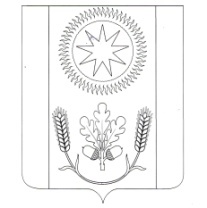 Приложение УТВЕРЖДЕНЫпостановлением администрации сельского поселенияВенцы-Заря Гулькевичского районаот _________ № _______НОРМАТИВЫпотребления твердого топлива населениемна территории сельского поселенияВенцы-Заря Гулькевичского района Заместитель главы сельского поселения Венцы-Заря Гулькевичского района 	Н.С. ЗоряАДМИНИСТРАЦИЯ СЕЛЬСКОГО ПОСЕЛЕНИЯ ВЕНЦЫ-ЗАРЯГУЛЬКЕВИЧСКОГО РАЙОНАПОСТАНОВЛЕНИЕАДМИНИСТРАЦИЯ СЕЛЬСКОГО ПОСЕЛЕНИЯ ВЕНЦЫ-ЗАРЯГУЛЬКЕВИЧСКОГО РАЙОНАПОСТАНОВЛЕНИЕАДМИНИСТРАЦИЯ СЕЛЬСКОГО ПОСЕЛЕНИЯ ВЕНЦЫ-ЗАРЯГУЛЬКЕВИЧСКОГО РАЙОНАПОСТАНОВЛЕНИЕАДМИНИСТРАЦИЯ СЕЛЬСКОГО ПОСЕЛЕНИЯ ВЕНЦЫ-ЗАРЯГУЛЬКЕВИЧСКОГО РАЙОНАПОСТАНОВЛЕНИЕАДМИНИСТРАЦИЯ СЕЛЬСКОГО ПОСЕЛЕНИЯ ВЕНЦЫ-ЗАРЯГУЛЬКЕВИЧСКОГО РАЙОНАПОСТАНОВЛЕНИЕот№поселок Венцыпоселок Венцыпоселок Венцыпоселок Венцыпоселок Венцы№п/пНаименование твердого топливаЕдиница измеренияНорматив на 1 кв.м. общей площади жилого помещения в год1Дровакуб. м0,132Уголь каменныйкг47,5